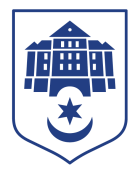 Тернопільська міська радаПОСТІЙНА КОМІСІЯз питань місцевого самоврядування, законності, правопорядку, регламенту та депутатської діяльностіПротокол засідання комісії №4від 10.12.2020Всього членів комісії:	(2) Олег Климчук, Іван Зінь.Присутні члени комісії: 	(2) Олег Климчук, Іван Зінь.Відсутні члени комісії:	(0)Кворум є. Засідання комісії правочинне. На комісію запрошені:Гірчак Ігор – секретар ради;Кучер Надія – начальник фінансового управління;Гукалюк Петро – начальник відділу взаємодії з правоохоронними органами, запобігання корупції та мобілізаційної роботи;Вишньовська Катерина  – головний спеціаліст організаційного відділу ради управління організаційно-виконавчої роботи.Головуючий – голова комісії  Олег КлимчукСлухали:	Про затвердження порядку денного, відповідно до листа від 09.12.2020 №439/01-ію.Інформував:	Олег КлимчукРезультати голосування за затвердження порядку денного комісії: За–2, проти-0, утримались - 0. Рішення прийнято.ВИРІШИЛИ:  Затвердити порядок денний комісії. Порядок денний засідання:1.  Перше питання порядку денного.СЛУХАЛИ: 	Про  бюджет  Тернопільської міської територіальної громади на  2021  рік.ДОПОВІДАЛА:	Надія Кучер	ВИРІШИЛИ: 	Погодити проект рішення міської ради «Про  бюджет  Тернопільської міської територіальної громади на  2021  рік».Результати голосування за проект рішення: За – 2, проти-0, утримались-0. Рішення прийнято.2.  Друге питання порядку денного.СЛУХАЛИ: 	Про внесення змін в рішення міської ради від 06.12.2019 №7/41/16 «Про план роботи Тернопільської міської ради на 2020 рік».ДОПОВІДАВ:	Ігор Гірчак ВИРІШИЛИ: 	Погодити проект рішення міської ради «Про внесення змін в рішення міської ради від 06.12.2019 №7/41/16 «Про план роботи Тернопільської міської ради на 2020 рік».Результати голосування за проект рішення: За – 2, проти-0, утримались-0. Рішення прийнято.3.  Третє питання порядку денного.СЛУХАЛИ: 		Про план роботи Тернопільської міської ради на 2021 рік.ДОПОВІДАВ:	Ігор Гірчак ВИРІШИЛИ: 	Погодити проект рішення міської ради «Про план роботи Тернопільської міської ради на 2021 рік».Результати голосування за проект рішення: За – 2, проти-0, утримались-0. Рішення прийнято.4.  Четверте питання порядку денного.СЛУХАЛИ: 	Про затвердження Положення про помічників-консультантів депутатів Тернопільської  міської ради.ДОПОВІДАВ:	Ігор Гірчак ВИРІШИЛИ: 	Погодити проект рішення міської ради «Про затвердження Положення про помічників-консультантів депутатів Тернопільської  міської ради».Результати голосування за проект рішення: За – 2, проти-0, утримались-0. Рішення прийнято.5. П`яте питання порядку денного.СЛУХАЛИ: 	Про внесення змін до персонального складу постійних комісій міської ради.ДОПОВІДАВ:	Ігор Гірчак		ВИРІШИЛИ: 	Погодити проект рішення міської ради «Про внесення змін до персонального складу постійних комісій міської ради».Результати голосування за проект рішення: За – 2, проти-0, утримались-0. Рішення прийнято.6. Шосте питання порядку денного.СЛУХАЛИ: 	Про внесення змін до рішення міської ради від 18.11.2020 №8/1/5 «Про затвердження Положення про постійні комісії Тернопільської міської ради VIII скликання».ДОПОВІДАВ:	Ігор Гірчак			ВИРІШИЛИ: 	Погодити проект рішення міської ради «Про внесення змін до рішення міської ради від 18.11.2020 №8/1/5 «Про затвердження Положення про постійні комісії Тернопільської міської ради VIII скликання».Результати голосування за проект рішення: За – 2, проти-0, утримались-0. Рішення прийнято.7. Сьоме питання порядку денного.СЛУХАЛИ: 		Про затвердження програми «Безпечна громада» на 2021-2022 роки».ДОПОВІДАВ:	Петро Гукалюк		ВИРІШИЛИ: 	Погодити проект рішення міської ради «Про затвердження програми «Безпечна громада» на 2021-2022 роки».Результати голосування за проект рішення: За – 2, проти-0, утримались-0. Рішення прийнято.8. Восьме питання порядку денного.СЛУХАЛИ: 	Про «Програму забезпечення обороноздатності військових формувань Тернопільського гарнізону та військового призову Тернопільської міської територіальної громади на 2021 рік».ДОПОВІДАВ:	Петро Гукалюк		ВИРІШИЛИ: 	Погодити проект рішення міської ради «Про «Програму забезпечення обороноздатності військових формувань Тернопільського гарнізону та військового призову Тернопільської міської територіальної громади на 2021 рік».Результати голосування за проект рішення: За – 2, проти-0, утримались-0. Рішення прийнято.Голова комісії								Олег КлимчукСекретар комісії 								Іван ЗіньПро  бюджет  Тернопільської міської територіальної громади на  2021  рік.Про внесення змін в рішення міської ради від 06.12.2019 №7/41/16 «Про план роботи Тернопільської міської ради на 2020 рік».Про план роботи Тернопільської міської ради на 2021 рік.Про затвердження Положення про помічників-консультантів депутатів Тернопільської  міської ради.Про внесення змін до персонального складу постійних комісій міської ради.Про внесення змін до рішення міської ради від 18.11.2020 №8/1/5 «Про затвердження Положення про постійні комісії Тернопільської міської ради VIII скликання».Про затвердження програми «Безпечна громада» на 2021-2022 роки».Про «Програму забезпечення обороноздатності військових формувань Тернопільського гарнізону та військового призову Тернопільської міської територіальної громади на 2021 рік».